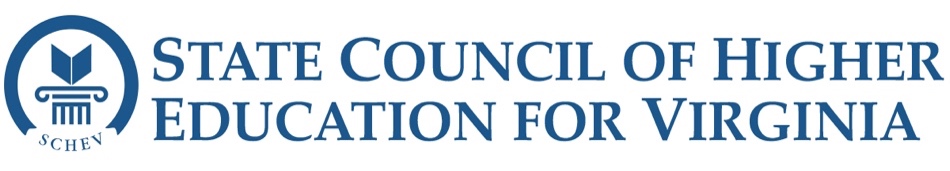 Faculty Learning Community Proposal Worksheet 2019-20 SCHEV Faculty Learning Community (FLC)Enhancing student learning through high-quality teachingInformation about Faculty Learning Community Members (FLCs usually include a minimum of 4 and a maximum of 6 members.)DIRECTIONS: Describe the focus and purpose of the proposed FLC. Document the merit of the topic (e.g., cite literature/data) and specify how the FLC will contribute to high-quality teaching that supports student learning outcomes. Finally, indicate the outcomes, products or deliverables that will result from the work of the FLC members, including the anticipated timeline for achieving/producing them. (1,000-word limit) Name of Proposed FLC:Facilitator’s Name:Institution and DepartmentProfessional TitlePhone NumberEmail AddressFLC Member #2[Name][Institution and Department][Professional Title][Phone Number][Email Address]FLC Member #3[Name][Institution and Department][Professional Title][Phone Number][Email Address]FLC Member #4[Name][Institution and Department][Professional Title][Phone Number][Email Address]FLC Member #5[Name][Institution and Department][Professional Title][Phone Number][Email Address]FLC Member #6[Name][Institution and Department][Professional Title][Phone Number][Email Address]Proposal Narrative (1,000-word limit, total):Focus/Purpose:Merit of the Topic:Outcomes/Products/Deliverables (including timeline for achieving/producing them):